Внимание! Акция «Неделя Добра»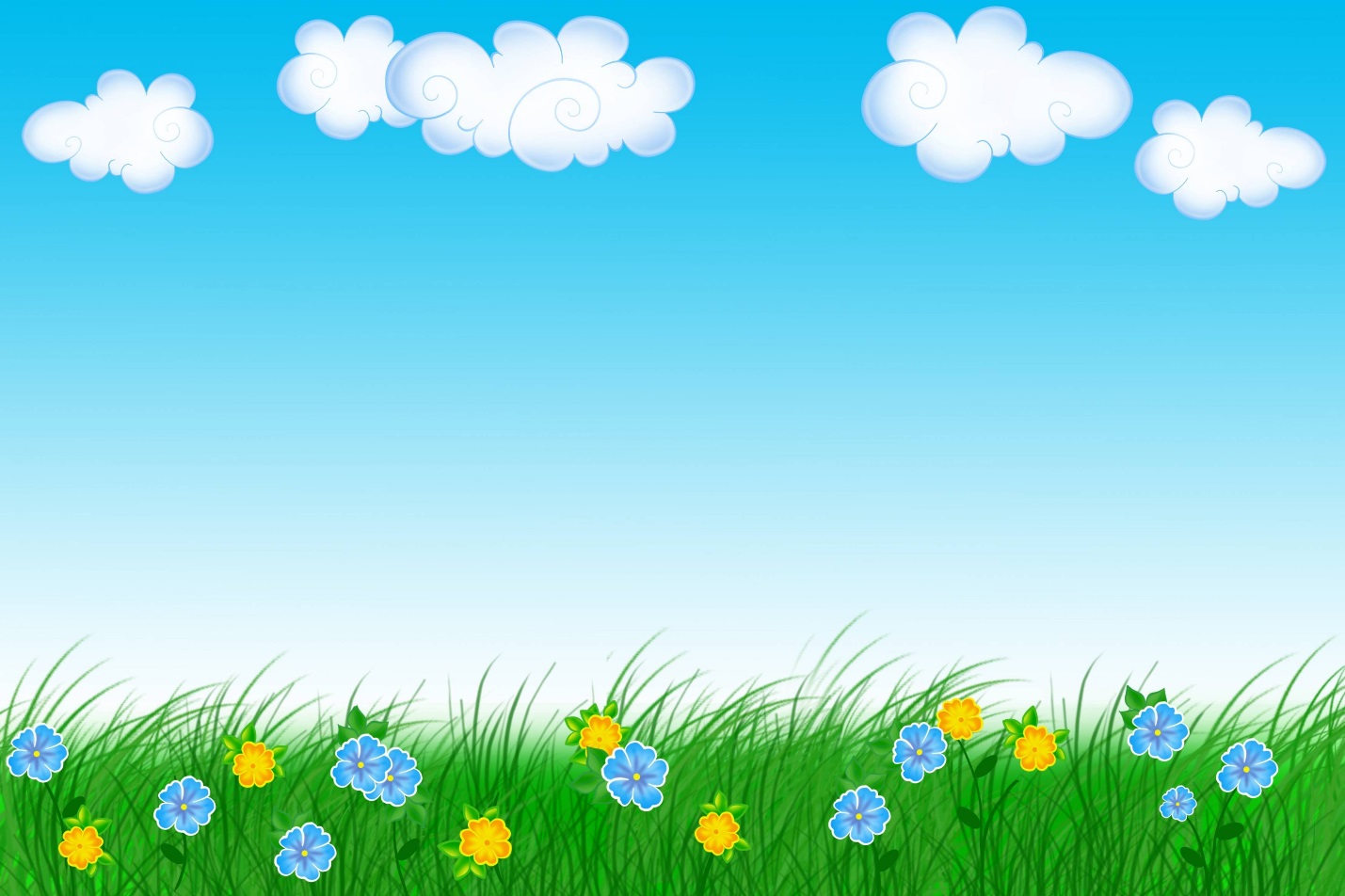 «Неделя Добра». Под таким названием со 2 декабря в МБУ «Комплексный центр социального обслуживания населения Валуйского городского округа» стартует акция по сбору игрушек, книг, одежды, средств ухода за тяжелобольными детьми, приуроченная к Международному Дню инвалидов.  Акция направлена на привлечение внимания общества к проблемам детей с ограниченными возможностями здоровья, поддержку нуждающихся семей, детей с ОВЗ.	Приглашаем к участию в акции всех неравнодушных людей, предпринимателей. Сбор игрушек, настольных игр, книг, одежды проводится по предварительному звонку по номеру телефона: 8 (47236) 3-05-46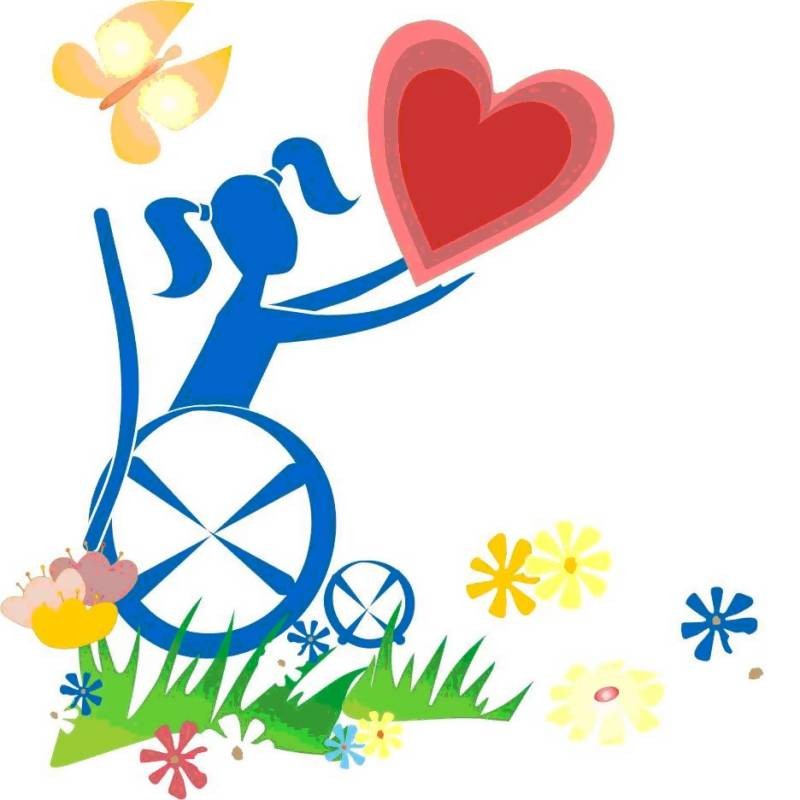 